 АДМИНИСТРАЦИЯ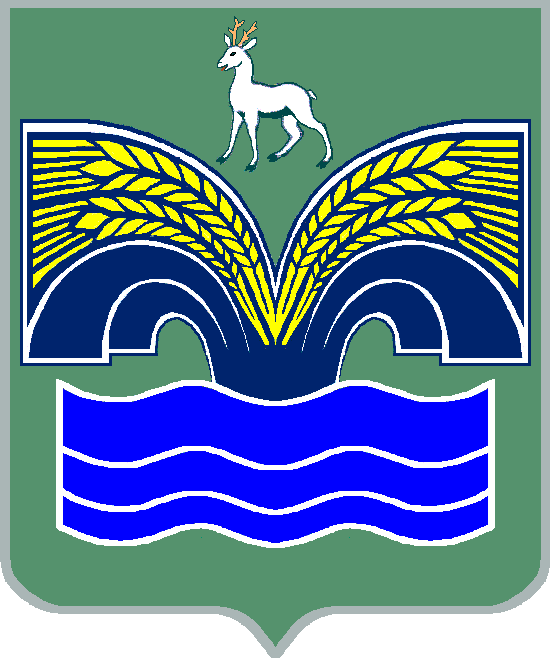 МУНИЦИПАЛЬНОГО РАЙОНА КРАСНОЯРСКИЙСАМАРСКОЙ ОБЛАСТИПОСТАНОВЛЕНИЕот  21.07.2021   №  197Об утверждении Регламента проведения ведомственного контроля в сфере закупок товаров, работ, услуг для обеспечения муниципальных нужд муниципального района Красноярский Самарской областиВ соответствии с требованиями статьи 100 Федерального закона от 05.04.2013 № 44-ФЗ «О контрактной системе в сфере закупок товаров, работ, услуг для обеспечения государственных и муниципальных нужд», в соответствии с пунктом 3 части 4 статьи 36 Федерального закона от 06.10.2003 № 131-ФЗ «Об общих принципах организации местного самоуправления в Российской Федерации», пунктом 5 статьи 44 Устава муниципального района Красноярский Самарской области, принятого решением Собрания представителей муниципального района Красноярский Самарской области от 14.05.2015 № 20-СП, Администрация муниципального района Красноярский Самарской области ПОСТАНОВЛЯЕТ:1. Утвердить Регламент проведения ведомственного контроля в сфере закупок товаров, работ, услуг для обеспечения муниципальных нужд муниципального района Красноярский Самарской области согласно приложению к настоящему постановлению.2. Опубликовать настоящее постановление в газете «Красноярский вестник» и разместить на официальном сайте Администрации муниципального района Красноярский Самарской области в сети Интернет.3. Настоящее постановление вступает в силу со дня его официального опубликования.Глава района                                                                               М.В.БелоусовМинченя 21526                                                                                           ПРИЛОЖЕНИЕ                                                                                                                                                                           УТВЕРЖДЕНпостановлением администрации                                                                                            муниципального районаКрасноярский Самарской области                                                                                         от  21.07.2021   № 197Регламентпроведения ведомственного контроля в сфере закупок товаров, работ, услуг для обеспечения муниципальных нужд муниципального района Красноярский Самарской областиОбщие положенияНастоящий Регламент проведения ведомственного контроля в сфере закупок товаров, работ, услуг для обеспечения муниципальных нужд муниципального района Красноярский Самарской области (далее – Регламент) устанавливает порядок проведения Администрацией муниципального района Красноярский Самарской области (далее – Орган ведомственного контроля) ведомственного контроля в сфере закупок товаров, работ, услуг для обеспечения муниципальных нужд  муниципального района Красноярский Самарской области в отношении подведомственных ей заказчиков (далее – субъекты ведомственного контроля).Регламент разработан в целях повышения эффективности, результативности осуществления закупок, обеспечения гласности и прозрачности осуществления закупок, предотвращения коррупции и других злоупотреблений в сфере закупок.Предметом ведомственного контроля в сфере закупок является соблюдение субъектами ведомственного контроля требований законодательства Российской Федерации и иных нормативных правовых актов Российской Федерации о контрактной системе в сфере закупок.14. Ведомственный контроль осуществляется Комиссией по осуществлению ведомственного контроля в сфере закупок товаров, работ, услуг для обеспечения муниципальных нужд муниципального района Красноярский Самарской области путем проведения выездных или документарных мероприятий ведомственного контроля (далее – Комиссия). Проверки могут быть плановыми и внеплановыми.1.5. Плановые проверки проводятся на основании плана проверок в порядке, установленном главой II настоящего Регламента.Внеплановые проверки проводятся в случае возникновения необходимости в порядке, установленном главой III настоящего Регламента.1.6. Состав Комиссии утверждается постановлением Администрации муниципального района Красноярский Самарской области.1.7. Деятельность Комиссии основывается на принципах законности, объективности, эффективности, независимости, профессиональной компетентности, достоверности результатов и гласности.II. Проведение плановых проверок2.1. Проведение плановых проверок осуществляется на основании плана проверок, утверждаемого распоряжением Администрации муниципального района Красноярский Самарской области. В отношении каждого субъекта ведомственного контроля такая проверка проводится не чаще чем один раз в год.2.2. План проверок утверждается на очередной календарный год не позднее 30 декабря года, предшествующего году, на который разрабатывается такой план.2.3. Внесение изменений в план проверок допускается не позднее чем за месяц до начала проведения проверки, в отношении которой вносятся такие изменения.2.4. План проверок должен содержать следующие сведения:- наименование субъекта ведомственного контроля (наименование, ИНН, адрес местонахождения);- цель и основание проведения каждой проверки;- предмет проверки (проверяемые вопросы);- вид проверки (выездная или документарная);- даты начала и окончания проведения проверки.2.5. План проверок, а также вносимые в него изменения размещаются не позднее пяти рабочих дней со дня их утверждения на официальном сайте Администрации муниципального района Красноярский Самарской области в сети Интернет.2.6. Согласно утвержденному плану проверок Администрации муниципального района Красноярский Самарской области издается распоряжение о проведении проверки, установлении сроков осуществления проверки.2.7. Распоряжение Администрации муниципального района Красноярский Самарской области о проведении проверки должно содержать следующие сведения:- наименование Органа муниципального контроля, а также вид муниципального контроля;- фамилии, имена, отчества, должности должностного лица или должностных лиц, уполномоченных на проведение проверки, а также привлекаемых к проведению проверки экспертов, представителей экспертных организаций;- наименование, адрес местонахождения субъекта ведомственного контроля, в отношении которого принято решение о проведении проверки;- цели, задачи, предмет проверки и срок ее проведения;- правовые основания проведения проверки;- подлежащие проверке обязательные требования и требования, установленные муниципальными правовыми актами, в том числе реквизиты проверочного листа (списка контрольных вопросов), если при проведении плановой проверки должен быть использован проверочный лист (список контрольных вопросов);- сроки проведения и перечень мероприятий по контролю, необходимых для достижения целей и задач проведения проверки;- перечень административных регламентов по осуществлению муниципального контроля;-  перечень документов, представление которых субъектом ведомственного контроля необходимо для достижения целей и задач проведения проверки;- даты начала и окончания проведения проверки;- иные сведения.2.8. Орган ведомственного контроля уведомляет субъект ведомственного контроля о проведении проверки путем направления уведомления о проведении такого мероприятия (далее - уведомление) не позднее чем за пять рабочих дней до даты начала проведения проверки. Уведомление должно содержать следующие сведения:- наименование субъекта ведомственного контроля, которому адресовано данное уведомление;- предмет мероприятия по ведомственному контролю (проверяемые вопросы), в том числе период времени, за который проверяется деятельность данного субъекта ведомственного контроля;- вид мероприятия ведомственного контроля (выездное или документарное);- дату начала и дату окончания проведения мероприятия ведомственного контроля;- перечень должностных лиц, уполномоченных на осуществление мероприятия по ведомственному контролю;- запрос о предоставлении документов, информации, материальных средств, необходимых для осуществления мероприятия по ведомственному контролю;- информацию о необходимости обеспечения условий для проведения выездного мероприятия ведомственного контроля, в том числе о предоставлении помещения для работы, средств связи и иных необходимых средств и оборудования для проведения такого мероприятия.2.9. Срок проведения проверки не может составлять более чем 15 календарных дней и может быть продлен только один раз не более чем на 15 календарных дней по решению Главы муниципального района Красноярский Самарской области или лица, его замещающего.2.10. Члены Комиссии при проведении проверки имеют право:2.10.1. В случае осуществления выездного мероприятия ведомственного контроля на беспрепятственный доступ на территорию, в помещения, здания субъекта ведомственного контроля (в необходимых случаях на фотосъемку, видеозапись, копирование документов) при предъявлении ими служебных удостоверений и уведомления с учетом требований законодательства Российской Федерации о защите государственной тайны;2.10.2. На истребование необходимых для проведения мероприятия ведомственного контроля документов с учетом требований законодательства Российской Федерации о защите государственной тайны;2.10.3. На получение необходимых объяснений в письменной форме, в форме электронного документа и (или) устной форме по вопросам проводимого мероприятия ведомственного контроля.2.11. По результатам проведения мероприятия ведомственного контроля составляется акт проверки.2.12. Акт проверки подписывается председателем Комиссии и секретарем Комиссии и представляется Главе муниципального района Красноярский Самарской области или лицу, его замещающему.2.13. Копия акта проверки направляется для ознакомления субъекту ведомственного контроля, в отношении которого проводилась проверка, в срок не позднее 10 рабочих дней со дня его подписания. 2.14. Субъект ведомственного контроля, в отношении которого проводилась проверка, в течение 10 дней со дня получения копии акта проверки вправе представить в Комиссию (председателю Комиссии) письменные возражения по фактам, изложенным в акте проверки, которые приобщаются к материалам проверки.2.15. В случае выявления по результатам проверок действий (бездействия), содержащих признаки административного правонарушения, материалы проверки подлежат направлению в соответствующий федеральный орган исполнительной власти, уполномоченный на осуществление контроля в сфере закупок товаров (работ, услуг) для обеспечения государственных и муниципальных нужд, а в случае выявления действий (бездействия), содержащих признаки состава уголовного преступления, - в правоохранительные органы.2.16. В случае выявления по результатам проверки нарушений Комиссией:2.16.1. разрабатывается и утверждается план устранения выявленных нарушений;2.16.2. принимаются меры по контролю за устранением выявленных нарушений.2.17. Материалы проверки (отчетность, доклады, планы устранения выявленных нарушений) и иные документы и информация, полученные (разработанные) в ходе проведения проверки, хранятся в Администрации муниципального района Красноярский Самарской области не менее трех лет.III. Проведение внеплановых проверок3.1. Основаниями для проведения внеплановых проверок являются:3.1.1. Контроль за исполнением субъектом ведомственного контроля плана устранения нарушений;3.1.2. Наличие нарушений в представленных субъектом ведомственного контроля сведениях о выявленных контролирующими органами нарушениях требований законодательства Российской Федерации в сфере закупок товаров, работ, услуг для обеспечения государственных и муниципальных нужд;3.1.3. Получение Комиссией информации о нарушении субъектом ведомственного контроля законодательства Российской Федерации о контрактной системе в сфере закупок товаров, работ, услуг для обеспечения государственных и муниципальных нужд.3.2. Председатель Комиссии в течение 10 рабочих дней с момента установления оснований, указанных в пункте 3.1 настоящего Порядка, направляет Главе муниципального района Красноярский Самарской области служебную записку с приложением копий документов, содержащих сведения, являющиеся основанием для принятия решения о целесообразности проверки.3.3. При проведении внеплановой проверки Комиссия руководствуется в своей деятельности положениями пунктов 2.6 – 2.18 настоящего Регламента, устанавливающих порядок подготовки, проведения и оформления результатов плановых проверок.3.4. Администрация муниципального района Красноярский Самарской области уведомляет субъект ведомственного контроля о проведении внеплановой проверки путем направления уведомления о проведении такого мероприятия не позднее одного дня до даты начала проведения проверки.IV. Требования к членам комиссии4.1. Должностные лица, уполномоченные на осуществление мероприятий ведомственного контроля, должны иметь высшее образование или дополнительное профессиональное образование в сфере закупок.4.2. В целях реализации функций и полномочий, указанных в настоящем Порядке, члены Комиссии обязаны соблюдать требования и ограничения, установленные действующим законодательством Российской Федерации, в том числе:4.2.1. Не допускать разглашения сведений, ставших им известными в ходе проведения проверок, кроме случаев, прямо предусмотренных законодательством Российской Федерации;4.2.2. Не проводить переговоры с заинтересованными лицами, которые могут негативно воздействовать на объективность результатов проверки, кроме случаев, прямо предусмотренных законодательством Российской Федерации;4.2.3. Привлекать к своей работе экспертов, экспертные организации в случаях, порядке и с учетом требований, предусмотренных действующим законодательством Российской Федерации, в том числе Федеральным законом от 05.04.2013 № 44-ФЗ «О контрактной системе в сфере закупок товаров, работ, услуг для обеспечения государственных и муниципальных нужд».